POTJE GELUK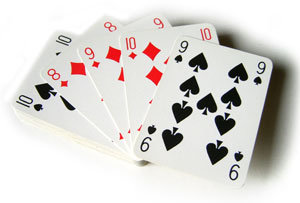 Materiaalde vier azen uit een stapel kaarten vergroot en gelamineerdeen pak kaarteneen pak opdrachtenkaarten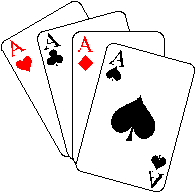 Hoe speel je het spel?verdeel een groep van bewoners in 4 groepen; elke groep bij een verschillende aas-kaartgebruik een kleiner kaartspel en schud die dooreen en houd dan een kaart omhoogis de kaart een klaver dan mogen de bewoners die bij de klaver aas zitten een opdrachtenkaart kiezen en de opdracht uitvoeren zo gaat het spel door tot alle kaarten aan bod gekomen zijnDit spel kan aangepast worden aan het cognitieve niveau van de bewoners alsook aan de graad van dementie.De opdrachtenzing een liedvertel een mopjetrek een gek gezichtknipoogzeg de eerste letter van het alfabetzeg de laatste letter van het alfabetgeef een hand aan jouw buurhoe heet de bewoner naast jou?op welke dag ben je jarig?welke dag is het vandaag?enz…Het spel kan ook reminiscentie-activiteit met vraagkaarten per kleur en categorie.Rood: categorie ‘school’Hoe ging je/ ga je naar school?Welke straffen geven ze/ gaven ze bij jou op school?Had je / heb je veel huiswerk?Hoe lang/ tot welke leeftijd ging je naar school?Zitten/ zaten jongens en meisjes samen in de klas?Welke spelletjes deden jullie op de speelplaats?Welke juf of meester zal je altijd bijblijven?Hoe zag je kleuterschool er uit?Geel: categorie ‘vrije tijd’Wat deed je / doe je in het weekend?Ging je als kind wel eens op reis?Deed je / doe je aan sport?Was je als kind in een jeugdbeweging?Hadden jullie radio/tv/ platenspeler… thuis?Las je als kind/ als jongere boeken, verhalen?Had je huisdieren die je moest verzorgen?Vanaf welke leeftijd mocht je uitgaan?Wat was je favoriete liedje toen je jong was?Blauw: ‘opvoeding en gezin’Vond je dat je ouders streng waren?Hoe laat moest je naar bed als kind?Konden vrienden langskomen bij jou thuis?Moest je altijd je bord helemaal leegeten?Wie was de baas in huis?Welke belangrijke waarden heb je van je moeder/ vader meegekregen?Kreeg je wel eens een pak rammel?Mocht je snoepen/ roken/ alcohol drinken?Had je een eigen kamer als kind/jongere?Moest je helpen in het huishouden?Mocht je lief blijven slapen?Groen: werkHeb je lang gezocht naar je eerste baan?Hoeveel jobs heb je gehad?Wat wou je later worden als kind?Waren je ouders tevreden over je beroepskeuze?Stel dat je opnieuw kon beginnen, zou je een andere job gekozen hebben?Waar ben je echt goed in?Paars: liefdeWaar leerde je je eerste lief kennen?Waar gaf je je eerste kus?Had je op school stiekem een lief?Ben je ooit verliefd geweest op iemand die veel ouder was dan jijzelf?Ben je met je eerste lief getrouwd?Hoe vroeg je lief je ten huwelijk/ hoe heb jij dat gedaan?Vierden jullie Valentijnsdag?Kon je met je ouders over relaties praten?Liep je ooit een blauwtje?Wit: dagelijks leven en geloofHadden je ouders een auto?Gingen jullie ook naar de supermarkt?Gingen jullie vaak naar de kerk?Bad je als kind veel?Moest je de catechismus kennen?Hadden jullie een douche?Wat bracht Sinterklaas toen je klein was?Hoe vierden jullie thuis Kerstmis/Pasen?Hadden je ouders een tuin?Waren er volwassenen van wie je bang was als kind?